Instrument 1:  Survey of Adopted Youth, Young Adults, and Adults (SAY)Note:  This survey will begin immediately following the consent procedure included in Attachment G.Section A:  DemographicsINTROA:  This first set of questions will ask some basic information about you.   Remember, people with many different backgrounds and types of families will be completing this survey.  For this reason, we try to ask about lots of different possible family members, including birth or biological parents, adoptive parents, foster parents, grandparents, other relatives and siblings. A1. What is your age? 	________________ years oldA2. Where do you live now….? At my birth or biological parent(s)’ house, apartment or condoAt my adoptive parent(s)’ house, apartment, or condoAt my own house, apartment, condo, dormitory, or military barracks At another adoptive family member’s house, apartment, or condoAt another birth or biological family member’s house, apartment, or condoAt a foster parent(s)’ house, apartment, or condoAt a group home or residential treatment facility I do not have a home right now, for example, I am living inside my car, an abandoned building, on the street, in a park, in a shelter, or am couch surfingOther (please specify): _____________________A3. For the next question, “school” refers to a junior high or middle school, a high school, a college or university, or a technical or vocational or GED program. “School” also refers to homeschool. Are you currently attending school?  YesNoA4. What is the highest level of school you have completed?Less than 11th grade12th gradeGED College, university, technical, or vocational schoolGraduate or professional degreeOther (please specify) _______________A5. Are you Spanish, Hispanic, or Latino?1. Yes2. NoA6. What is your race?  Select all that apply. 1. American Indian or Alaska Native 2. Asian3. Black or African American4. Native Hawaiian or other Pacific Islander 5. White6. Other A7. What sex were you assigned at birth, on your original birth certificate?1. Male2. Female3.  Don’t knowA8. How do you describe yourself? 1. Male2. Female3. Transgender4. Do not identify as male, female, or transgenderA8a. Which pronoun do you use to describe yourself, he, she, or they? We will refer to you by this pronoun throughout the survey.HeSheTheyA9. Which of the following best represents how you think of yourself?Straight or heterosexualLesbian or gayBisexual OtherDon’t knowA10. What is your date of birth?mm/dd/yyyySection B:  Adoption HistoryINTROB:  Now we would like to ask you about your overall life experience.B11. Adoption is a process where a person legally assumes the parenting of another child born to someone else. Have you ever been legally adopted?  Yes NoB11a. [If B11=Yes] How many times have you been adopted?	________________ times[If B11=1 and if B11a>1] You indicated you were adopted [FILL B5a NUMBER OF TIMES] times, however for the remainder of the survey, focus on your last or most recent adoption.B12. [If B11=1] How old were you when you were adopted?  Your best guess is fine.	_______________ years oldB13. [If B11= 1] How long did you know your adoptive parent(s) before the adoption process started?I didn’t know my adoptive parent(s) before the adoption processLess than 6 months6 months to 1 yearMore than 1 year to 3 yearsMore than 3 yearsAll my life or as long as I can remember B13a. [If B11= 1 and B13>1] How close did you feel to your adoptive parent(s) before the adoption process started?  1. Extremely close2. Very close3. Moderately close4. Slightly close5. Not at all close6. I was too young to remember B13b [If B11=1] Do you have other birth or biological siblings who were adopted by the same family?Yes NoB13c [If B11= 1 and B13>1] What was your relationship to your adoptive parent(s) before your adoption?Birth or biological grandparent(s)Another birth or biological relative, like an aunt, uncle, or cousinNon-relative foster parent(s)Other (please specify)B14. [If B11= 1] Open adoption is when adoptive parents allow contact between birth or biological parents and child. Was [if A1<18-“Is”] your adoption an “open adoption”?  YesNoDon’t knowB15. [If B11=1] Do [if A1>=18-“When you were a child, did”] you have contact with your birth or biological mother?  YesNoB16.  [If B15= 1] How supportive were [if A1<18-“are”] your adoptive parents of your contact with your birth or biological mother?1. Very supportive 2. Supportive 3. Not very supportive4. I never discussed contact with my birth or biological mother B17. [If B15=1] How satisfied were [if A1<18-“are”] you with the ongoing contact you had [if A1<18-“have”] with your birth or biological mother [ifA1>=18-“as a child”]?Very satisfiedSatisfiedNeither satisfied nor dissatisfiedDissatisfiedVery dissatisfiedB15a. [If B11=1] Do [if A1>=18-“When you were a child, did”] you have contact with your birth or biological father?  YesNoB16a.  [If B15a= 1] How supportive were [if A1<18-“are”] your adoptive parents of your contact with your birth or biological father?1. Very supportive 2. Supportive 3. Not very supportive4. We never discussed contact with my birth or biological father B17a. [If B15a=1] How satisfied are [if A1<18-“are”] you with the ongoing contact you had [if A1<18-“have”] with your birth or biological father [ifA1>=18-“as a child”]?Very satisfiedSatisfiedNeither satisfied nor dissatisfiedDissatisfiedVery dissatisfiedNote:  These childhood family structures and characteristics will be gathered from available NSCAW I or NSCAW II secondary data.  For this reason, these constructs are not included in the current survey.Child race/ethnicityChild sex and gender identify (when available)Child date of birthPrimary parents/caregivers during childhoodNumber of siblings during childhoodBiological vs. adopted relationship to family membersNote:  These characteristics of the adoptive parent(s) will be gathered from available NSCAW I or NSCAW II secondary data.  For this reason, these constructs are not included in the current survey.Parent gender/raceMarital status; if divorced, child age at time of divorcePrior relationship to adoptive parent before adoption (kin, former foster parent, new relationship)B18. [If A2 does not equal 1 “in my adoptive parent(s) home”] How old were you when you stopped living with your [adoptive] parent(s)? 	_________________ years old[If question A2 is not “In my parent(s) home”][If B11=Yes, use “adoptive parents”; otherwise use “parents”]B19. Why did you stop living with your [adoptive] parent(s)?  Please answer Yes or No for each option. Answer “Yes” if it was one of the main reasons you left home.Please give a brief description of what was going on when you left home: [TEXT BOX FOR AN OPEN-ENDED RESPONSE] B20. Who lives with you now?  Please answer Yes or No for each option.Section C:  Post Adoption Instability Experiences[If B11=2, the phrase “after your adoption,” will be deleted and references to “adoptive parent(s)” will be replaced only with “parent(s)”]INTROC:  [If B11=1 and A1>=18 years] Next, we want to ask you about some life experiences.  C21a._1. First, think about important events in your life before you turned 18.  What is one event in your life before you turned 18 that you remember well?  Please provide a brief description, for example, had a special birthday or met your best friend. 	[TEXT BOX FOR AN OPEN-ENDED RESPONSE]C21b._1. Now, think about important events in your life that happened after your adoption, but before you turned 18.  What is one event after your adoption, but before you turned 18 that you remember well?  Please provide a brief description, for example, learned to drive or met my first boyfriend, girlfriend, or romantic partner. [TEXT BOX FOR AN OPEN-ENDED RESPONSE][If B11=1 and A1<18 years] Next, we want to ask you about some life experiences after your adoption.  C21a_2. First, think about important events in your life that happened after your adoption.  What is one event after your adoption that you remember well?  Please provide a brief description, for example, moved to a different school or met your best friend. [TEXT BOX FOR AN OPEN-ENDED RESPONSE][If B11= 2 and A1>=18 years] Next, we want to ask you about events before you turned 18. C21a_3. First, think about important events in your life before you turned 18.  What is one event in your life before you turned 18 that you remember well?  Please provide a brief description, for example, moved to a different school or met your best friend.  [TEXT BOX FOR AN OPEN-ENDED RESPONSE][If B11= 2 and A1<18 years] Next, we want to ask you about events during your childhood. C21a_4. First, think about important events in your life up to this point.  What is one event in your life that you remember well?  Please provide a brief description, for example, moved to a different school or met your best friend.  [TEXT BOX FOR AN OPEN-ENDED RESPONSE][DISPLAY AS INTRO BEFORE C22 only if B11=1] We are interested in learning whether there were times when you did not live with your adoptive parent(s) after your adoption, but before you turned 18. We will ask you separately about times you may have left your adoptive home to live in foster care, a group home or residential treatment center, juvenile detention, or to live with other relatives.  We realize that you may have lived in many of these places before coming to live with your adoptive parent(s).  Or, you may have lived in these places while living with your parent(s) before your adoption was finalized. For this interview, we are only interested in learning about whether there were times when you did not live with your parents after your adoption was finalized [if A2>=18 years-“and before you turned 18 years old”].[DISPLAY AS INTRO BEFORE C22 only if B11=2] We are interested in learning whether there were times during your childhood when you did not live with your parent(s).  We will ask you separately about times you may have left your home to live in foster care, a group home or residential treatment center, juvenile detention, or to live with other relatives.  For this interview, we are only interested in learning about whether there were times when you did not live with your parents [if A2>=18 years-“before you turned 18 years old”].C22. First, I want to ask you about time in foster care. Here, foster care refers to a child living with a foster parent who is not related to the child, for example, not living with their grandparent or some other relative and not living in a group home. [After your adoption], did you ever spend time in foster care?  YesNoC23. [If C22=1] With how many different foster families have you lived [after your adoption]?  	___________________ families C24. [If C22= 1; If C23>1, insert “first”] How old were you when you [first] moved from your [adoptive] parent(s)’ home to live with a foster family?	___________________ years old C24a. [If C22=1; If C23>1, insert “first”] How long did you live with this [first] foster family after you moved from your [adoptive] parent(s)’ home?Less than 2 months2 to 6 monthsMore than 6 months to 1 yearMore than 1 year to 3 yearsMore than 3 years to 5 yearsMore than 5 yearsC25. [If C22= 1; If C23>1, insert “first”] When you [first] moved from your [adoptive] parent(s)’ home to a foster family, did you still have contact with…?  Please answer Yes, No, or Not Applicable (NA) for each option.C26. [If C22= 1; If C23>1, insert “first”] Next, we would like to understand what was going on in your [adoptive] family when you [first] moved from your [adoptive] parent(s)’ home to a foster family.  Which of the following describes your family situation at that time?  Please answer Yes or No for each option.C27. [If C22= Yes; If C23>1, insert “first”] During the time when you [first] moved from your [adoptive] parent(s)’ home to a foster family, did you receive any of the following services?  Please answer Yes or No for each option. C28. [If C22=1] Did you ever return to live with your [adoptive] family?YesNoC28a. [if C28=2] Did you continue to keep in contact with anyone from your [adoptive] family?YesNoC24b. [If C22=1; If C23>1] How much total time did you spend in foster care after you moved from your [adoptive] parent(s)’ home?Less than 2 months2 to 6 monthsMore than 6 months to 1 yearMore than 1 year to 3 yearsMore than 3 years to 5 yearsMore than 5 years[IF B13c=1, use “another”]C29. [After your adoption], did you ever live without your [adoptive] parent(s) in a [another] grandparent’s home? [A1>=18 years: Please think only about those times that happened before you turned 18 years old.]YesNoC29a. [If C29=1and B11= 2] Was this grandparent your…?Adoptive grandparentBirth or biological grandparentC30. [If C29=1] How many times have you gone to live without your [adoptive] parent(s) in a grandparent’s home? 		______________________ timesC30a. [If C29= 1; If C30>1, insert “first”] How old were you when you [first] moved from your [adoptive] parent(s)’ home to live with your grandparent?	___________________ years old C31. [If C29= 1; If C30>1, insert “the first time” otherwise use “when”] When you [first] went to stay at this grandparent’s home, did you still have contact with …?  Please answer Yes, No, or Not applicable for each option.C32. [If C29= 1; If C30>1 insert ‘first’] Next, we would like to understand what was going on in your [adoptive] family when you [first] went to live in this grandparent’s home without your [adoptive] parents. Which of the following describes your family situation at that time?  Please answer Yes or No for each optionC33. [If C29= 1; If C30>1 insert ‘first’] During the time when you [first] went to live in this grandparent’s home without your [adoptive] parent(s), did you receive any of the following services?  Please answer Yes or No for each option.C34. [If C29= 1] Did you ever return to live with your [adoptive] family? YesNoC34a. [if C34=2] Did you continue to keep in contact with anyone from your [adoptive] family?YesNoC35. [If C29=1, use “another relative’s home”] [After your adoption], did you ever live without your [adoptive] parents in [another] relative’s home?  [Please do not include your grandparent’s home.] [A1>=18 years: Please think only about those times that happened before you turned 18 years old].YesNoC36. [If C35= 1] Who was this relative?Adoptive aunt, uncle or cousinBirth or biological aunt, uncle or cousinBirth or biological sister or brotherAdoptive sister or brotherBirth or biological parentAnother relative (please specify): ______________________C37. [If C35= 1] How many times have you gone to live without your [adoptive parents] in a relative’s home? 		______________________ timesC38. [If C35= 1; If C37>1 insert “the first time” otherwise use “when’] How old were you [the first time/when] you moved from your [adoptive] parent(s)’ home to a relative’s home?	_____________________ years oldC39. [If C35= 1; If C37>1 insert “first”] When you [first] went to stay at a relative’s home, did you still have contact with…?  Please answer Yes, No, or Not applicable for each option.C40. [If C35= 1; If C37>1 insert “first”] Next, we would like to understand what was going on in your adoptive family when you [first] moved from your [adoptive] parent(s)’ home to a relative’s home.   Which of the following describes your family situation at that time?  Please answer Yes or No for each option.C41. [If C35= 1; If C37>1 insert ‘first’] During the time when you [first] moved from your [adoptive] parent(s)’ home to a relative’s home, did you receive any of the following services?  Please answer Yes or No for each option.C42. [If C35= 1] Did you ever return to live with your [adoptive] family?YesNoC42a. [if C42=2] Did you continue to keep in contact with anyone from your [adoptive] family?YesNoC43. [After your adoption], did you ever live without your [adoptive] parent(s) at another adult’s home, for example, an older friend’s home, with a friend’s family or parent(s), with a boyfriend or girlfriend or romantic partner’s parent(s), or in a neighbor’s home)? [A1>=18 years: Please think only about those times that happened before you turned 18 years old.]YesNoC44. [If C43= 1] How many times have you gone to live at another adult’s home without your [adoptive] parent(s)?	___________________ timesC45. [If C43= 1; If C44>1 insert ‘first’] How old were you when you [first] went to live in another adult’s home without your [adoptive] parent(s)?	__________________ years old C46. [If C43= 1; If C44>1 insert ‘first’] When you [first] went to live at another adult’s home, did you still have contact with….?  Please answer Yes, No, or Not applicable for each option.C47. [If C43= 1, If C44>1 insert ‘first’] Next, we would like to understand what was going on in your family when you [first] moved from your [adoptive] parents’ home to another adult caregiver’s home. Which of the following describes your family situation at that time?  Please answer Yes or No for each option. C48. [If C43= 1; If C44>1 insert ‘first’] During the time when you [first] moved from your [adoptive] parents’ home to another adult caregiver’s home, did you receive any of the following services?  Please answer Yes or No for each option.C49. [If C43= 1] Did you ever return to live with your [adoptive] family?YesNoC49a. [if C49=2] Did you continue to keep in contact with anyone from your [adoptive] family?YesNoC50. Running away is defined in the following way: a minor leaving home for over 24 hours or going missing for more than 24 hours and their parent or guardian not knowing where he/she/they was/were. [After your adoption] did you ever run away from your [adoptive] parents’ home? [A1>=18 years] YesNoC51. [If C50= 1] [After your adoption], how many times have you run away from your [adoptive] parent(s)’ home?		_____________________ timesC52. [If C50=1; If C51>1 insert ‘the first time’] How old were you [the first time] you ran away from your [adoptive] parent(s)’ home?		____________________ years old C53. [If C50= 1; If C51>1 insert ‘first’] When you [first] ran away from your [adoptive] parent(s), did you still have contact with …?  Please answer Yes, No, or Not applicable for each option. C54. [If C50= 1; If C51>1 insert ‘first’] Next, we would like to understand what was going on in your [adoptive] family when you [first] ran away.  Which of the following describes your family situation at that time?  Please answer Yes or No for each option.C55. [If C50= 1; If C51>1 insert ‘first’] During the time when you [first] ran away from your [adoptive] parent(s)’ home, did you receive any of the following services?  Please answer Yes or No for each option. C56. [If C50= 1] Did you ever return to live with your [adoptive] family?YesNoC56a. [if C56=2] Did you continue to keep in contact with anyone from your [adoptive] family?YesNoC57. [After your adoption], was there ever a time when you spent one or more nights homeless without your [adoptive] parents, for example, living inside a car, an abandoned building, on the street, in a park, in a shelter, or couch surfing? [A1>=18 years: Please think only about those times that happened before you turned 18 years old.]YesNoC58. [If C57= 1] How many separate times have you spent one or more nights homeless without your [adoptive] parents?	______________________ timesC59. [If C57= 1; If C58>1 insert “the first time” otherwise, insert “when”] How old were you [the first time/when] you spent a night homeless without your [adoptive] parent(s)?	______________________ years old C60. [If C57= 1; If C58>1 insert “first”] When you [first] spent one or more nights homeless without your [adoptive] parent(s), did you still have contact with….?  Please answer Yes, No, or Not applicable for each answer choice.C61. [If C57= 1; If C58>1 insert “first”] Next, we would like to understand what was going on in your [adoptive] family when you [first] became homeless.  Which of the following describes your family situation at that time?  Please answer Yes or No for each option.C62.  [If C50= 1; If C51>1 insert ‘first’] During the time when you [first] spent one or more nights homeless without your [adoptive] parent(s), did you receive any of the following services?  Please answer Yes or No for each option.C63. [If C50= 1] Did you ever return to live with your [adoptive] family? YesNoC63a. [if C63=2] Did you continue to keep in contact with anyone from your [adoptive] family?YesNoC64. [After your adoption], did you ever spend at least one night in juvenile detention or have you ever taken into custody for an illegal or delinquent offense? [A1>=18 years: Please think only about those times that happened before you turned 18 years old.]  YesNoC65. [If C64= 1]How many times have you spent at least one night in detention?  __________________ times How many times have you been taken into custody?__________________ times C66. [If C64= 1; If C65a or C65b>1 insert “the first time’] How old were you [the first time] when you spent at least one night in detention or were taken into custody?	_______________________ years old C67. [If C64= 1; If C65a or C65b>1 insert ‘first’] When you [first] spent at least one night in detention or were taken into custody, did you still have contact with….?  Please answer Yes, No, or Not applicable for each option.C68. [If C64= 1; If C65a or C65b>1 insert ‘first’] Next, we would like to understand what was going on in your [adoptive] family when you [first] spent at least one night in detention or were taken into custody.  Which of the following describes your family situation at that time?  Please answer Yes or No for each option. C69. [If C64= 1; If C65a or C65b>1 insert ‘first’] During the time when you [first] spent at least one night in detention or were taken into custody, did you receive any of the following services?  Please answer Yes or No for each option.C70. [If C64= 1] Did you ever return to live with your [adoptive] family?YesNoC70a. [if C70=2] Did you continue to keep in contact with anyone from your [adoptive] family?YesNoC71. Transitional housing is a temporary accommodation before permanent housing. [After your adoption], did you ever live in a transitional housing program without your [adoptive] parent(s)? [A1>=18 years: Please think only about those times that happened before you turned 18 years old.]  YesNoC72. [f C71= 1] How many times have you gone to live in a transitional housing program without your [adoptive] parent(s)?	_____________________ timesC73. [If C71= 1; If C72>1 insert ‘first’] How old were you when you [first] moved from your [adoptive] parent(s)’ home to live in a transitional housing program? 	____________________ years old C74. [If C71= 1; If C72>1 insert ‘first’] When you [first] moved from your [adoptive] parent(s)’ home to live in a transitional housing program, did you still have contact with…?  Please answer Yes, No, or Not applicable for each option.C75. [If C71= 1; If C72>1 insert ‘first’] Next, we would like to understand what was going on in your adoptive family when you [first] moved from your [adoptive] parent(s)’ home to a transitional housing program.  Which of the following describes your family situation at that time?  Please answer Yes or No for each option.C76. [If C71= 1; If C72>1 insert ‘first’] During the time when you [first] moved from your [adoptive] parent(s)’ home to a transitional housing program, did you receive any of the following services?  Please answer Yes or No for each option.C77. [If C71= 1] Did you ever return to live with your [adoptive] family?YesNoC77a. [if C77=2] Did you continue to keep in contact with anyone from your [adoptive] family?YesNoC78. A group home is a residence intended to serve as an alternative to a family foster home. Homes normally house 4 to 12 youth, offering the use of community resources, including employment, health care, education, and recreational opportunities. A residential treatment center is a 24-hour inpatient facility that provides a range of therapeutic and support services for children by a team of professionals. [After your adoption], did you ever live in a group home or a residential treatment center? [A1>=18 years: Please think only about those times that happened before you turned 18 years old.]YesNoC79. [If C78= 1] How many separate times have you lived in a group home or residential treatment center [after you were adopted]?	_______________________ timesC80. [If C78= 1; If C79>1 insert ‘first’] How old were you when you [first] moved from your [adoptive] parents’ home to a group home or residential treatment center?	_____________________ years old C81. [If C78= 1; If C79>1 insert ‘first’] When you [first] moved from your [adoptive] parent(s)’ home to a group home or residential treatment center, did you still have contact with…?  Please answer Yes, No, or Not applicable for each option.C82. [If C78= 1; If C79>1 insert ‘first’] Next, we would like to understand what was going on in your [adoptive] family when you [first] moved from your [adoptive] parent(s)’ home to a group home or residential treatment center.  Which of the following describes your family situation at that time?  Please answer Yes or No for each option.C83. [If C78= 1; If C79>1 insert ‘first’] During the time when you [first] moved from your [adoptive] parent(s)’ home to a group home or residential treatment center, did you receive any of the following services?  Please answer Yes or No for each option.C84. [If C78= 1] Did you ever return to live with your [adoptive] family? YesNoC84a. [if C84=2] Did you continue to keep in contact with anyone from your [adoptive] family?YesNoC85. [If A1 > =18 years] After you turned 18 years old, did you ever spend at least one night homeless, for example, living inside your car, an abandoned building, on the street, in a park, in a shelter, or couch surfing?YesNoC85a. [If C85=2] During the past 12 months, have you spent at least 1 night homeless, for example, living inside your car, an abandoned building, on the street, in a park, in a shelter, or couch surfing?YesNoC86. [If A1 > =18 years] After you turned 18 years old, did you ever spend at least one night in detention, jail, or prison?YesNoC86a. [If A1<18 or C86=1] During the past 12 months, have you spent at least one night in detention, jail, or prison?YesNoC87. [If A1>= 18 years and C73<18] After you turned 18 years old, did you ever live in a transitional housing program?YesNoC87a. [If A1<18 or C87=1] During the past 12 months, have you lived in a transitional housing program?YesNoC88. [If A1>=18 years and C80<18] After you turned 18 years old, did you ever live in a group home or a residential treatment center?  YesNoC88a. [If A1<18 or C88=1] During the past 12 months, have you lived in a group home or a residential treatment center?[If for any instability episode “Did you ever return to live with your [adoptive] family?” =Yes AND B11=Yes] C89. When we asked you about things that may have happened in your life, such as running away or going to live somewhere without your [adoptive] parent(s), you told us that you returned to live with your [adoptive] family. Tell us more about why you returned to live with your [adoptive] family?		[TEXT BOX FOR AN OPEN-ENDED RESPONSE]Section D:  Post Adoption Services and SupportINTROD:  The next questions will ask you about services and supports that you may have needed or received.  [If B11=Yes, all questions.][If B11= No, remove “after your adoption.”][If A1>=18, insert “Before you turned 18”]D90. [Before you turned 18] [after your adoption], did you feel you needed any of the following services, regardless of whether they were offered to you?  Please answer yes or no for each option.D91. [Before you turned 18] [after your adoption], did you ever receive any of the following services? Please answer Yes or No for each option.D92. [If yes to any type of service in D91] How helpful was/were the service(s) overall?Very helpfulHelpfulNot helpfulD93. Were there any other services that you would have liked to have received?		1. Yes		2. No  [IF YES] Please describe them here.[TEXT BOX FOR AN OPEN-ENDED RESPONSE]D94. [If “yes” to service need in D90 and “no” to service receipt in D91] Why do you think you did not get the services you needed? 	[TEXT BOX FOR AN OPEN-ENDED RESPONSE]D95. [If “yes” to service need in D90 and “yes” to service receipt in D91] What do you think helped you get the services you received?	[TEXT BOX FOR AN OPEN-ENDED RESPONSE]D96. [If B11=Yes] Was your adoption ever terminated or legally ended by a court order?Yes, my adoptive parents’ rights were terminatedYes, I was legally emancipated with a court order before I turned 18 years oldNo, my adoptive parents’ rights were not terminated, instead we just ended our relationship on our ownNoD97. [If D96=yes] When was your adoption terminated?  Please provide an approximate date.	___________________[Fill date– MM/DD/YYYY]Section E:  Family RelationshipsINTROE:  These next questions ask about your family relationships.  [If B11=Yes, all questions][If B11= No, replace “adoptive parent” with only “parent.”]E96. How many living [adoptive] parents do you have?	__________________ parents [If E96=0 SKIP TO E103]E97. [If E96>1 include:  First, think about one of your [adoptive] parents] [First, think about one of your [adoptive] parents.] How close do you currently feel to this [adoptive] parent?1. Extremely close2. Very close3. Moderately close4. Slightly close5. Not at all closeE98. [If E96>1, use “first”] Thinking about this same parent, about how often do you see or have contact with them?  NeverA few times a yearA few times a monthAbout once a weekSeveral times a weekEvery dayE99. [If A1 > =18 years and B12<18] [If E96>1, use “first”] During your childhood, before you turned 18 years old, how close did you feel to your [first] [adoptive] parent?Extremely closeVery closeModerately closeSlightly closeNot at all closeE99a.  [If E96>1, use “first”] Is this [first] [adoptive] parent Spanish, Hispanic, or Latino?1. Yes2. NoE99b.  [If E96>1, use “first”] What is this [first] [adoptive] parent’s race?  Select all that apply. 1. American Indian or Alaska Native 2. Asian3. Black or African American4. Native Hawaiian or other Pacific Islander 5. White6. OtherE100. [If E96>1] Now think about your other [adoptive] parent.  How close do you currently feel to your second [adoptive] parent?Extremely closeVery closeModerately closeSlightly closeNot at all closeE101. [If E96>1] Thinking about this same parent, about how often do you see or have contact with them?  NeverA few times a yearOnce or twice a monthAbout once a weekSeveral times a weekEvery dayE102. [If E96>1 and If A1 >= 18 years and B12<18] During your childhood, before you turned 18 years old, how close did you feel to your second [adoptive] parent?Extremely closeVery closeModerately closeSlightly closeNot at all closeE102a.  [If E96>1, use “second”] Is this [second] [adoptive] parent Spanish, Hispanic, or Latino?1. Yes2. NoE102b.  [If E96>1, use “second”] What is this [second] [adoptive] parent’s race?  Select all that apply. 1. American Indian or Alaska Native 2. Asian3. Black or African American4. Native Hawaiian or other Pacific Islander 5. White6. OtherE103. [If B11=1 and if E96>=1] Thinking about your adoptive family now, how much do you feel that you belong?CompletelyVery muchA moderate amountA littleNot at allE104.  Thinking about the next five years, how hopeful are you about your future?Extremely hopefulVery hopefulModerately hopefulSlightly hopefulNot at all hopefulE105.  How supportive are your [adoptive] parents of your future plans?Extremely supportiveVery supportiveModerately supportiveSlightly supportiveNot at all supportiveE106. [If B11=yes] Do you know the identity of at least one of your birth or biological parents?YesNoE106a. [If E106= 1] How many birth or biological parents’ identities do you know?  12E107. [If E106=1; if E106a>1, use [first] and introduction text below:] [For these next set of questions first think about the birth or biological parent that you feel the closest to.]How close do you currently feel to your [first] birth or biological parent?Extremely closeVery closeModerately closeSlightly closeNot at all closeE108. [If E106=1] Thinking of this same birth or biological parent, about how often do you see or have contact with them?  NeverA few times a yearOnce or twice a monthAbout once a weekSeveral times a weekEvery day E109. [If A1 > =18 years and if E106=Yes; if E106a>1, use ‘first’] During your childhood, before you turned 18 years old, how close did you feel to your [first] birth or biological parent?Extremely closeVery closeModerately closeSlightly closeNot at all closeE110. [If E106=1 and E106a>1] Do you know your second birth or biological parent?YesNoE111. [If E106=1 and E106a>1] How close do you currently feel to your second birth or biological parent?Extremely closeVery closeModerately closeSlightly closeNot at all closeE112. [If E106=1 and E106a>1] Thinking of this same parent, about how often do you see or have contact with them?  NeverA few times a yearOnce or twice a monthAbout once a weekSeveral times a weekEvery dayE113. [If A1 > =18 years and if E106a>1] During your childhood (before you turned 18 years old), how close did you feel to your second birth or biological parent?Extremely closeVery closeModerately closeSlightly closeNot at all closeE114. [If B11=1 and if A1 < 18 years old] Do you have any birth or biological sibling(s) who do not live with you now?OR[if B11=1 and A1>= 18 years old or older] Before you turned 18, did you have any birth or biological sibling(s) who did not live with you?YesNo Don’t knowE115. [If A1<18 years] Do you have any adoptive sibling(s) who do not live with you now?OR [If A1 >=18 years] Before you turned 18, did you have any adoptive sibling(s) who did not live with you?YesNoE116. [If B11=1] Are there other members of your birth or biological family such as aunts, uncles, or cousins, who do not live with you, but with whom you keep in touch?YesNoE117. [If B11=1 and if E106=yes] Thinking about your birth or biological family now, how much do you feel that you belong?CompletelyVery muchA moderate amountA littleNot at allSection F:  Adoption Motivations/Experience[If B11=Yes]INTROF:  Now we would like to understand more about your adoption experience.  F118. Now think back to the time when you were adopted.  At that time, were you involved in the decision about being adopted?YesNo, I was too young to understand what was going onNo, but I wanted to be part of this familyNo, and I did not want to be a part of this familyF119. [Skip if F118= 2, 3, or 4] Did you want to be adopted by this family?YesNoF120. [If F119= 1 OR F118=3] Why did you want to be adopted by this family?  Please answer Yes or No for each option.F121. [If F119= 2 or F118= 4] What are some reasons you did not want to be adopted by this family?  Please answer Yes or No for each option. F122. Are you aware of a court proceeding that made your adoption legal?YesNoF123. [If F122= 1] Were you involved with the court proceedings? YesNoI cannot rememberF124. Did anyone talk with you about being adopted by this family?YesNoF124a. [if F124=1] Who talked to you about  being adopted by this family? Please select all that apply.Birth or biological parentAdoptive parentCaseworkerSomeone else (please specify): _________________F125. Thinking about why you were adopted, do you think that any of these reasons were part of your parent(s)’ decision to adopt you?  Please answer Yes or No for each option.Section G:  Perceptions of Childhood Family Cohesion/FunctioningIf B11=Yes, all questionsIf B11= No, replace “adoptive family” with only “family.”  And, replace “adoptive parent” with only “parent.”INTROG1: [If A1>=18, use ‘before you turned 18’ and ‘was’] For the next set of statements, think of your experiences during your childhood [If A1>=18-“before you turned 18”].  Please think about all members of your [adoptive] family when answering these questions.  Select how often each statement is [was] true for your [adoptive] family.  G126. In my [adoptive] family, we talk about problems. [If A2>=18 years:  In my [adoptive] family, we talked about problems.]NeverVery rarely RarelyAbout half the timeFrequentlyVery frequently AlwaysG127. When we argue, my [adoptive] family listens to “both sides of the story.” [If A2>=18 years:  When we argued, my [adoptive] family listened to “both sides of the story”.]NeverVery rarely RarelyAbout half the timeFrequentlyVery frequently AlwaysG128. In my [adoptive] family, we take time to listen to each other. [If A2>=18 years:  In my [adoptive] family, we took time to listen to each other.]NeverVery rarely RarelyAbout half the timeFrequentlyVery frequently AlwaysG129. My [adoptive] family pulls together when things are stressful. [If A2>=18 years:  My [adoptive] family pulled together when things were stressful.]NeverVery rarely RarelyAbout half the timeFrequentlyVery frequently AlwaysG130. My [adoptive] family is able to solve our problems. [If A2>=18 years:  My [adoptive] family was able to solve our problems.]NeverVery rarely RarelyAbout half the timeFrequentlyVery frequently AlwaysINTROG2: [If A1>=18, use ‘before you turned 18’ and ‘felt’] For the next set of statements, think of your experiences during your childhood [A1>=18-“before you turned 18”].  Please think about the [adoptive] parent to whom you feel [felt] the closest.  Please indicate how often each of the following is true for you. G131. I am happy when I am with my [adoptive] parent. [If A2>=18 years:  I was happy when I was with my [adoptive] parent.]NeverVery rarely RarelyAbout half the timeFrequentlyVery frequently AlwaysG132. My [adoptive] parent and I are very close to each other. [If A2>=18 years:  My [adoptive] parent and I were very close to each other.]NeverVery rarely RarelyAbout half the timeFrequentlyVery frequently AlwaysG133. My [adoptive] parent is a comfort to me when I am upset. [If A2>=18 years:  My [adoptive] parent was a comfort to me when I was upset.]NeverVery rarely RarelyAbout half the timeFrequentlyVery frequently AlwaysG134. I spend time with my [adoptive] parent doing what he/she/they likes to do. [If A2>=18 years:  I spent time with my [adoptive] parent doing what he/she/they likes to do].NeverVery rarely RarelyAbout half the timeFrequentlyVery frequently AlwaysG135. How warm is your relationship with your [adoptive] parent? [If A2>=18 years:  How warm was your relationship with your [adoptive] parent?].Not at all warmSlightly warmModerately warmVery warmExtremely warm[If B11=No, SKIP]G136. If you knew everything about your [adoptive] family that you now know, would you want to be adopted by this this family?Definitely notProbably notMaybeProbably Definitely [If B11=No SKIP]G137. [If A1<18 years and D95=No] How often do you think about ending your adoption?OR[If A1>=18 years] Before you were 18, how often did you think about ending your adoption?NeverRarelySometimesUsuallyAlwaysSection H:  Health and Mental Health Status INTROH:  The next questions ask about your health.  H138. In general, would you say your health is...?ExcellentVery goodGoodFairPoorH139. Do you think you have a problem with your own mental health?  Please include any emotional, behavioral, learning, or attention problems.YesNoH140. Do you think you have a problem with your own drug or alcohol use?  Please include any alcohol or drug abuse problems.  YesNoH141. [If A1>=18] During your childhood, before you turned 18 years old, did you have a problem with your own mental health?  Please include any emotional, behavioral, learning, or attention problems.  YesNoH142. [If A1>=18] During your childhood, before you turned 18 years old, did you have a problem with your own drug or alcohol use?  Please include any alcohol or drug abuse problems.  YesNoH143.  Now I have a few questions about your personal experiences with COVID-19, the disease caused by the novel coronavirus.   How much has COVID-19 changed your family income or employment situation?  No change.Mild. There has been a small change, but I can still meet my basic needs and pay bills.Moderate. I have had to make cuts, but I can still meet my basic needs and pay my bills.Severe. I am unable to meet my basic needs or pay my bills.H144.  How much has COVID-19 changed your access to extended family and non-family social supports?No change.Mild. I continue my visits with social distancing, regular phone calls, video calls or social media contacts.Moderate. I have lost in-person and remote contact with a few people, but not all of my supports.  Severe. I have lost all in-person and remote contact with my supports.H145.  How much stress have you experienced due to COVID-19?None.Mild. I worry occasionally or experience minor stress-related symptoms, such as feeling a little anxious, sad, or angry; or having mild trouble sleepingModerate. I worry frequently or experience moderate stress-related symptoms, such as feeling moderately anxious, sad, or angry; or having moderate or occasional trouble sleepingSevere. I worry all the time or experience severe stress-related symptoms, such as feeling extremely anxious, sad or angry; or having severe or frequent trouble sleepingH146.  How much stress or disagreement is there in your family due to COVID-19?None.Mild. My family members are occasionally short-tempered with one another; but there is no physical violence.Moderate. My family members are frequently short-tempered with one another; or children in my home get in physical fights with one another.Severe. My family members are frequently short-tempered with one another; or adults in my home throw things at one another, knock over furniture, hit or harm one another.Section I:  SupportINTROI:  Think of people you can go to if you want to talk to someone about something personal - for instance, if you had something on your mind that was worrying you or making you feel down. I147. Currently, how many people do you feel you can you go to if you want to talk about something personal?No one12345 or moreI148. [If question I147 ≠ “no one”] Who are the people you can talk to about something personal related to you?  Please answer yes or no for each option. I149. When you run into challenges, who is your primary source of support or help?Adoptive parent or guardianBirth or biological parentFoster parentAnother adoptive relativeAnother birth or biological relativeSpouse or partner Mentor or other community member such as a caseworker or social worker, teacher, or coachFriend, peer, or coworker Therapist, counselor, or doctorLawyer or court-appointed special advocate, such as CASAOther (please specify): ______________________Section J:  Open Ended QuestionINTROJ:  This is our last question.  J150. Is there anything else about your [adoption] experience that you would like to share?  1	Yes2	No[IF YES] What would you like to share?[TEXT BOX FOR AN OPEN-ENDED RESPONSE]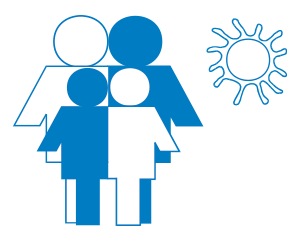 National Survey of Child and Adolescent Well-Being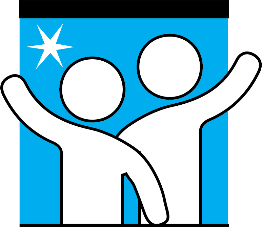 Survey of Family Well-BeingRTI International  PO Box 12194  Research Triangle Park, North Carolina 27709l  USASponsored by:  Administration for Children and FamiliesConducted by:  RTI InternationalYesNoB19a. To get a job, to join the military, or to attend school, college, or another educational program B19b. To get married or move in with a boyfriend, girlfriend, or significant otherB19c. My [adoptive] parent(s) asked me to leave their home, apartment, or condoB19d. To move in with my birth or biological family [do not include this response option if B11=no]B19e. To move in with another [adoptive] family memberB19f. To get group home or residential services to manage emotions, behaviors, drug, and/or alcohol problems B19g. My gender identity or sexual orientation was not accepted by my [adoptive] parent(s)My racial or ethnic identity was not accepted by my [adoptive] parentsB19h. Other (please specify):________________________YesNoB20a. Birth or biological motherB20b. Birth or biological fatherB20c. Adoptive motherB20d. Adoptive fatherB20e. Adoptive sister or brotherB20f. Birth or biological sister or brotherB20g. SpouseB20h. My own child(ren)B20i. Boyfriend, girlfriend, or other romantic partnerB20j. Other relativeB20k. Other non-relative (please specify): ______________YesNoNot applicableC25a. Your adoptive parent(s)C25b. Your adoptive sibling(s)C25c. Your birth or biological parent(s)C25d. Your birth or biological sibling(s)C25e. Other relatives YesNoC26a. You did not feel accepted by your [adoptive] family C26b. You did not feel safe in your home because of violence or abuseC26c. You did not feel safe in your home because of another family member’s mental health, drug, or alcohol problemsC26d. Your [adoptive] parent(s) did not allow you to live at home, for example, they locked you out or threw you out of their homeC26e. Your [adoptive] parent(s) or another family member did not feel safe in the home because of your behavior, for example, you were harming your parent, sibling, or petC26f. You needed help to manage your emotions or behaviors, such as school problems, not following rules, or having suicidal thoughts C26g. You needed help to manage your drinking or drug useC26h. Your gender identity or sexual orientation was not acceptedC26i. Your racial or ethnic identity was not acceptedC26j. Other (please specify)YesNoC27a. Mental health services, for example, individual, group, or family therapy, inpatient care, or home-based servicesC27b. Educational supports, for example, Individualized Education Plan, 504 plan, special education classes, tutoring, or support to help with changing schoolsC27c. Support group, in-person, online, or by phone with others who were adopted or moved from an adoptive homeC27d. Drug or alcohol treatment servicesC27e. Job training or support with independent living or other life skillsC27f. Other (please specify): ______________YesNo Not applicableC31a. Your adoptive parent(s)C31b. Your adoptive sibling(s)C31c. Your birth or biological parent(s)C31d. Your birth or biological sibling(s)C31e. Other relatives YesNoC32a. You did not feel accepted by your [adoptive] family C32b. You did not feel safe in your home because of violence or abuseC32c. You did not feel safe in your home because of another family member’s mental health, drug, or alcohol problemsC32d. Your [adoptive] parent(s) did not allow you to live at home, for example, they locked you out or threw you out of their homeC32e. Your [adoptive] parent(s) or another family member did not feel safe in the home because of your behavior, for example, you were harming your parent, sibling, or petC32f. You needed help to manage your emotions or behaviors, such as school problems, not following rules, or having suicidal thoughts C32g. You needed help to manage your drinking or drug useC32h. Your gender identity or sexual orientation was not acceptedC32i. Your racial or ethnic identity was not acceptedC32j. Other (please specify)YesNoC33a. Mental health services, for example, individual, group, or family therapy, inpatient care, or home-based servicesC33b. Educational supports, for example, Individualized Education Plan, 504 plan, special education classes, tutoring, or support to help with changing schoolsC33c. Support group, in-person, online, or by phone with others who were adopted or moved from an adoptive homeC33d. Drug or alcohol treatment servicesC33e. Job training or support with independent living or other life skillsC33f. Other (please specify): ______________YesNo Not applicableC39a. Your adoptive parent(s)C39b. Your adoptive sibling(s)C39c. Your birth or biological parent(s)C39d. Your birth or biological sibling(s)C39e. Other relatives YesNoC40a. You did not feel accepted by your [adoptive] family C40b. You did not feel safe in your home because of violence or abuseC40c. You did not feel safe in your home because of another family member’s mental health, drug, or alcohol problemsC40d. Your [adoptive] parent(s) did not allow you to live at home, for example, they locked you out or threw you out of their homeC40e. Your [adoptive] parent(s) or another family member did not feel safe in the home because of your behavior, for example, you were harming your parent, sibling, or petC40f. You needed help to manage your emotions or behaviors, such as school problems, not following rules, or having suicidal thoughts C40g. You needed help to manage your drinking or drug useC40h. Your gender identity or sexual orientation was not acceptedC40i. Your racial or ethnic identity was not acceptedC40j. Other (please specify)YesNoC41a. Mental health services, for example, individual, group, or family therapy, inpatient care, or home-based servicesC41b. Educational supports, for example, Individualized Education Plan, 504 plan, special education classes, tutoring, or support to help with changing schoolsC41c. Support group, in-person, online, or by phone with others who were adopted or moved from an adoptive homeC41d. Drug or alcohol treatment servicesC41e. Job training or support with independent living or other life skillsC41f. Other (please specify): ______________YesNo Not applicableC46a. Your adoptive parent(s)C46b. Your adoptive sibling(s)C46c. Your birth or biological parent(s)C46d. Your birth or biological sibling(s)C46e. Other relatives YesNoC47a. You did not feel accepted by your [adoptive] family C47b. You did not feel safe in your home because of violence or abuseC47c. You did not feel safe in your home because of another family member’s mental health, drug, or alcohol problemsC47d. Your [adoptive] parent(s) did not allow you to live at home, for example, they locked you out or threw you out of their homeC47e. Your [adoptive] parent(s) or another family member did not feel safe in the home because of your behavior, for example, you were harming your parent, sibling, or petC47f. You needed help to manage your emotions or behaviors, such as school problems, not following rules, or having suicidal thoughts C47g. You needed help to manage your drinking or drug useC47h. Your gender identity or sexual orientation was not acceptedC47i. Your racial or ethnic identity was not acceptedC47j. Other (please specify)YesNoC48a. Mental health services, for example, individual, group, or family therapy, inpatient care, or home-based servicesC48b. Educational supports, for example, Individualized Education Plan, 504 plan, special education classes, tutoring, or support to help with changing schoolsC48c. Support group, in-person, online, or by phone with others who were adopted or moved from an adoptive homeC48d. Drug or alcohol treatment servicesC48e. Job training or support with independent living or other life skillsC48f. Other (please specify): ______________YesNo Not applicableC53a. Your adoptive parent(s)C53b. Your adoptive sibling(s)C53c. Your birth or biological parent(s)C53d. Your birth or biological sibling(s)C53e. Other relatives YesNoC54a. You did not feel accepted by your [adoptive] family C54b. You did not feel safe in your home because of violence or abuseC54c. You did not feel safe in your home because of another family member’s mental health, drug, or alcohol problemsC54d. Your [adoptive] parent(s) did not allow you to live at home, for example, they locked you out or threw you out of their homeC54e. Your [adoptive] parent(s) or another family member did not feel safe in the home because of your behavior, for example, you were harming your parent, sibling, or petC54f. You needed help to manage your emotions or behaviors, such as school problems, not following rules, or having suicidal thoughts C54g. You needed help to manage your drinking or drug useC54h. Your gender identity or sexual orientation was not acceptedC54i. Your racial or ethnic identity was not acceptedC54j. Other (please specify)YesNoC55a. Mental health services, for example, individual, group, or family therapy, inpatient care, or home-based servicesC55b. Educational supports, for example, Individualized Education Plan, 504 plan, special education classes, tutoring, or support to help with changing schoolsC55c. Support group, in-person, online, or by phone with others who were adopted or moved from an adoptive homeC55d. Drug or alcohol treatment servicesC55e. Job training or support with independent living or other life skills C55f. Other (please specify): ______________YesNo Not applicableC60a. Your [adoptive] parent(s)C60b. Your [adoptive] sibling(s)C60c. Your birth or biological parent(s)C60d. Your birth or biological sibling(s)C60e. Other relatives YesNoC61a. You did not feel accepted by your [adoptive] family C61b. You did not feel safe in your home because of violence or abuseC61c. You did not feel safe in your home because of another family member’s mental health, drug, or alcohol problemsC61d. Your [adoptive] parent(s) did not allow you to live at home, for example, they locked you out or threw you out of their homeC61e. Your [adoptive] parent(s) or another family member did not feel safe in the home because of your behavior, for example, you were harming your parent, sibling, or petC61f. You needed help to manage your emotions or behaviors, such as school problems, not following rules, or having suicidal thoughts C61g. You needed help to manage your drinking or drug useC61h. Your gender identity or sexual orientation was not acceptedC61i. Your racial or ethnic identity was not acceptedC61j. Other (please specify)YesNoC62a. Mental health services, for example, individual, group, or family therapy, inpatient care, or home-based servicesC62b. Educational supports, for example, Individualized Education Plan, 504 plan, special education classes, tutoring, or support to help with changing schoolsC62c. Support group, in-person, online, or by phone with others who were adopted or moved from an adoptive homeC62d. Drug or alcohol treatment servicesC62e. Job training or support with independent living or other life skills C62f. Other (please specify): ______________YesNo Not applicableC67a. Your adoptive parent(s)C67b. Your adoptive sibling(s)C67c. Your birth or biological parent(s)C67d. Your birth or biological sibling(s)C67e. Other relatives YesNoC68a. You did not feel accepted by your [adoptive] family C68b. You did not feel safe in your home because of violence or abuseC68c. You did not feel safe in your home because of another family member’s mental health, drug, or alcohol problemsC68d. Your [adoptive] parent(s) did not allow you to live at home, for example, they locked you out or threw you out of their homeC68e. Your [adoptive] parent(s) or another family member did not feel safe in the home because of your behavior, for example, you were harming your parent, sibling, or petC68f. You needed help to manage your emotions or behaviors, such as school problems, not following rules, or having suicidal thoughts C68g. You needed help to manage your drinking or drug useC68h. Your gender identity or sexual orientation was not acceptedC68i. Your racial or ethnic identity was not acceptedC68j. Other (please specify)YesNoC69a. Mental health services, for example, individual, group, or family therapy, inpatient care, or home-based servicesC69b. Educational supports, for example, Individualized Education Plan, 504 plan, special education classes, tutoring, or support to help with changing schoolsC69c. Support group, in-person, online, or by phone with others who were adopted or moved from an adoptive homeC69d. Drug or alcohol treatment servicesC69e. Job training or support with independent living or other life skills  C69f. Other (please specify): ______________YesNo Not applicableC74a. Your adoptive parent(s)C74b. Your adoptive sibling(s)C74c. Your birth or biological parent(s)C74d. Your birth or biological sibling(s)C74e. Other relatives YesNoC75a. You did not feel accepted by your [adoptive] family C75b. You did not feel safe in your home because of violence or abuseC75c. You did not feel safe in your home because of another family member’s mental health, drug, or alcohol problemsC75d. Your [adoptive] parent(s) did not allow you to live at home, for example, they locked you out or threw you out of their homeC75e. Your [adoptive] parent(s) or another family member did not feel safe in the home because of your behavior, for example, you were harming your parent, sibling, or petC75f. You needed help to manage your emotions or behaviors, such as school problems, not following rules, or having suicidal thoughts C75g. You needed help to manage your drinking or drug useC75h. Your gender identity or sexual orientation was not acceptedC75i. Your racial or ethnic identity was not acceptedC26j. Other (please specify)YesNoC76a. Mental health services, for example, individual, group, or family therapy, inpatient care, or home-based servicesC76b. Educational supports, for example, Individualized Education Plan, 504 plan, special education classes, tutoring, or support to help with changing schoolsC76c. Support group, in-person, online, or by phone with others who were adopted or moved from an adoptive homeC76d. Drug or alcohol treatment servicesC76e. Job training or support with independent living or other life skillsC76f. Other (please specify): ______________YesNo Not applicableC81a. Your adoptive parent(s)C81b. Your adoptive sibling(s)C81c. Your birth or biological parent(s)C81d. Your birth or biological sibling(s)C81e. Other relatives YesNoC82a. You did not feel accepted by your [adoptive] family C82b. You did not feel safe in your home because of violence or abuseC82c. You did not feel safe in your home because of another family member’s mental health, drug, or alcohol problemsC82d. Your [adoptive] parent(s) did not allow you to live at home, for example, they locked you out or threw you out of their homeC82e. Your [adoptive] parent(s) or another family member did not feel safe in the home because of your behavior, for example, you were harming your parent, sibling, or petC82f. You needed help to manage your emotions or behaviors, such as school problems, not following rules, or having suicidal thoughts C82g. You needed help to manage your drinking or drug useC82h. Your gender identity or sexual orientation was not acceptedC82i. Your racial or ethnic identity was not acceptedC82j. Other (please specify)YesNoC83a. Mental health services, for example, individual, group, or family therapy, inpatient care, or home-based servicesC83b. Educational supports, for example, Individualized Education Plan, 504 plan, special education classes, tutoring, or support to help with changing schoolsC83c. Support group, in-person, online, or by phone with others who were adopted or moved from an adoptive homeC83d. Drug or alcohol treatment servicesC83e. Job training or support with independent living or other life skillsC83f. Other (please specify): ______________YesNoD90a. Mental health services, for example, individual, group, or family therapy, inpatient care, or home-based servicesD90b. Educational supports, for example, Individualized Education Plan, 504 plan, special education classes, tutoring, or support to help with changing schoolsD90c. Support group, in-person, online, or by phone with others who were adopted or moved from an adoptive homeD90d. Drug or alcohol treatment servicesD90e. Healthcare services, for example from a pediatrician or primary care physicianD90f. Job training or support with independent living or other life skillsD90g. Other (please specify): ______________YesNoD91a. Mental health services, for example, individual, group, or family therapy, inpatient care, or home-based servicesD91b. Educational supports, for example, Individualized Education Plan, 504 plan, special education classes, tutoring, or support to help with changing schoolsD91c. Support group, in-person, online, or by phone with others who were adopted or moved from an adoptive homeD91d. Drug or alcohol treatment servicesD91e. Healthcare services, for example from a pediatrician or primary care physicianD91f. Job training or support with independent living or other life skillsD91g. Other (please specify): ______________YesNoF120a. To have a stable familyF120b. To have long-term family relationshipsF120c. To have someone that loves and cares about meF120d. To have someone I can count onF120e. To have a homeF120f. To have a stable school and neighborhoodF120g. To be able to go to collegeF120h. To have siblingsF120i. Other (please specify): ________________________YesNoF121a. I wanted to go back to biological or birth familyF121b. I wanted to go back to my neighborhoodF121c. I wanted to go back to your cultural rootsF121d. This family was not a good fitF121e. Other (please specify): _____________________YesNoF125a. My adoptive parent(s) loved meF125b. I was already part of our family as a relative or foster childF125c. My adoptive parent(s) were unable to have a birth or biological childF125d. My adoptive parent(s) wanted to expand their familyF125e. My adoptive parent(s) wanted a sibling for their other child(ren)F125f. My adoptive parent(s) had already adopted my sibling(s)F125g. My adoptive parent(s) knew me before the adoption and wanted to help meF125h. My adoptive parent(s), or someone close to them, had previously been adoptedF125i. My adoptive parent(s) wanted to help a child in need of a permanent family.F125j. Other reason? (please specify): __________________YesNoI148a. Adoptive parentI148b. Birth or biological parentI148c. Foster parentI148d. Other adoptive relativeI148e. Other birth or biological relativeI148f. Spouse or partnerI148g. Mentor or other community member such as a caseworker or social worker, teacher, or coachI148h. Friend, peer, or coworkerI148i. Therapist, counselor, or doctorI148j. Lawyer or court-appointed special advocate, such as CASAI148k. Other (please specify):